A Survey for Parents of Children with Chronic Illnesses and Development Disabilities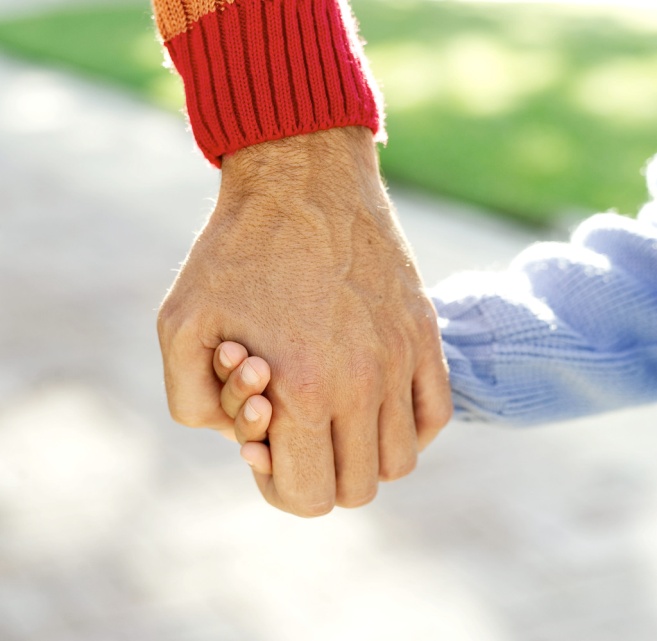 If you are a parent of a child with a chronic illness (e.g. asthma, diabetes, epilepsy, organ problems, severe allergies, etc.) or development disabilities please complete a brief 20 minute survey by going to:https:www.psychdata.com/s.asp?SID=124107